SBIDZ Teacher Professional Development Course 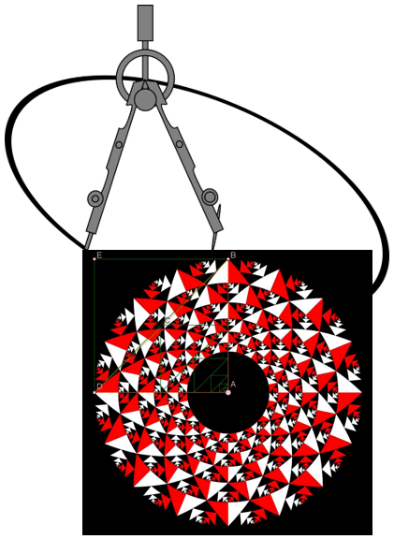 Module 2: Meetkunde-onderrig met tegnologieAssesseringtaak 6Konsep: Pythagoras se stellingVisuele bewys, maar hoe werk dit?Tegnologie: Konstrueer v teken (die sleeptoets)Verskillende metodes: transformasie, en klassiek (o.g.v. konstruksie van sirkels, paralelle en loodregte lyne)Denke:As…dan…Is dit altyd waar? Hipotese, dinamiese eksperiment, bewysTaak: 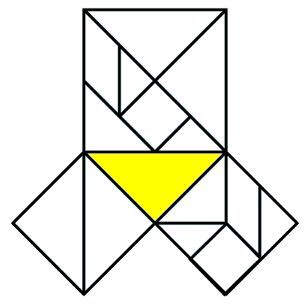 Gegee die standaard Sjinese tangram in die figuur. Begin deur die geel driehoek te konstrueer (l.w. dit is ‘n spesiale geval, nl. ‘n gelykbenige reghoekige driehoek)Konstrueer dan ‘n vierkant op die skuinssy, en verdeel die vierkant soos in die tangram. Gebruik transformasies om die gepasde dele van die tangram te verplaas na hulle posisies op die ander syeProbeer om dit met nog minder transformasies te doen AssesseringsrubriekAssesseringsrubriekAssesseringsrubriekAssesseringsrubriekKonstruksie-vaardigheid10Slegs basiese konstruksies, maar slaag die sleeptoets (1 – 3)Nodige hoekpunte is gemerk, kleur is gebruik om visuele begrip te bevorder 
(4 – 6)Kreatiewe gebruik van die sagteware, bv. sliders, meting, berekeningKonsepte en beredenering (i.e. pedagogie)10Slegs demonstrasie (1 – 3)
Gebruik van dinamiese verandering om inhoud te bevraagteken en te ondersoek (4 – 7)Bewysredenasie en ondersoek goed geïntegreer en/of uitgebrei om ander konsepte te betrek (8 – 10) Deelname10Alle groepslede kry geleentheid om te werk. 